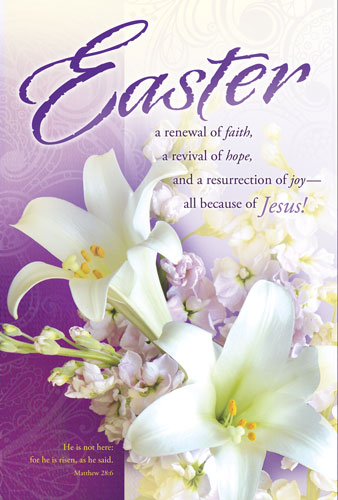 SERMON NOTES 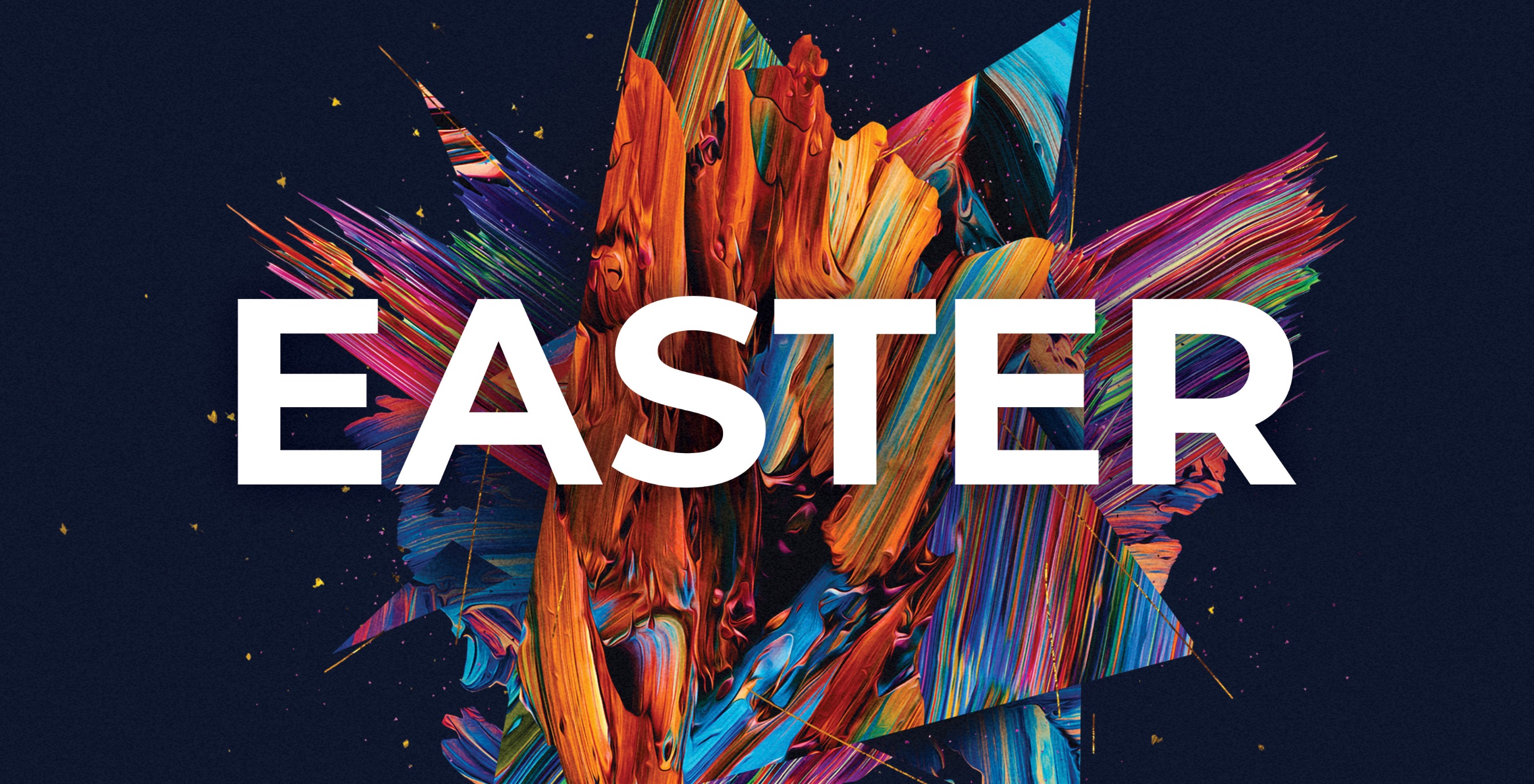 ___________________________________ ___________________________________ ___________________________________ _________________________________________________________________________________________________________________________________________________________________________________________________________________________________________________________________________________________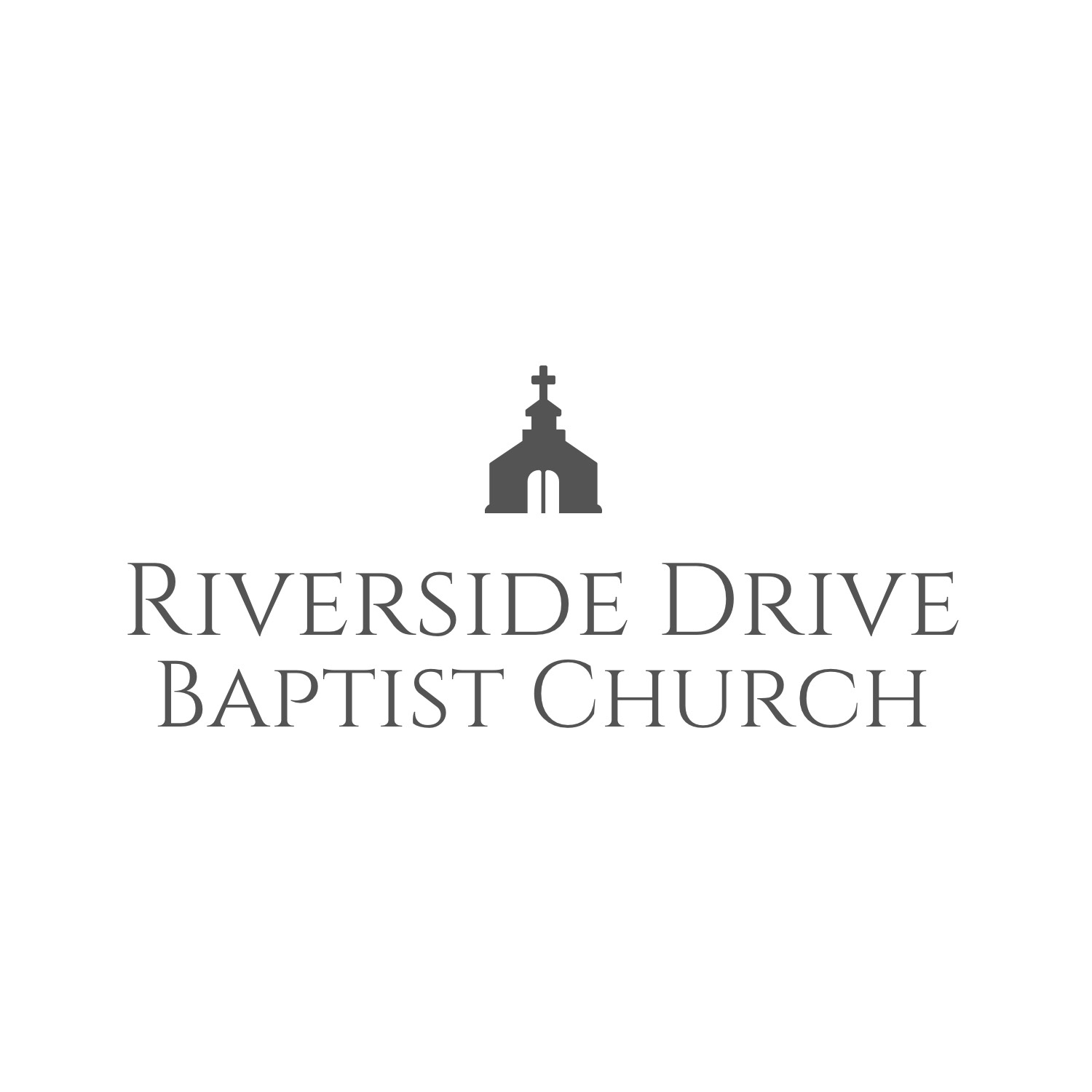 